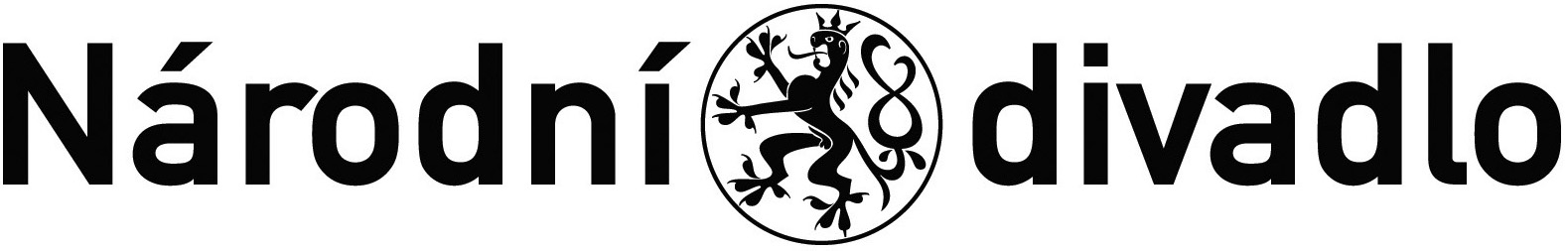 č.j.Smluvní strany:Národní divadloOstrovní 1, 112 30 Praha 1IČ: 00023337DIČ: CZ00023337zastoupené: (dále jen „ND“)aDream Factory Ostrava, z.s.se sídlem: Kvapilova 2054, Frýdek-Místek 738 01doručovací adresa: Divadlo Petra Bezruče, 28. října 120, Ostrava 702 00zastoupená: IČ: 22710701(dále jen „pořadatel“)uzavírají ve smyslu ustanovení § 1746 odst. 2 Občanského zákoníku č. 89/2012 Sb. tutoSMLOUVU O POHOSTINSKÉM VYSTOUPENÍI. Předmět smlouvySoubor Opery Národního divadla se zavazuje, že pohostinsky vystoupí: Divadlo: Divadlo Jiřího MyronaAdresa: ul. Čs. legií 148/14, OstravaDen: 3. června 2019 v 19 hod.S představením: SternenhochRežie: Michal DočekalVýprava: Marek CpinÚprava textu: Ivan AcherHudba: Ivan AcherII. Závazky pořadateleZa uskutečněné představení se pořadatel zavazuje:Uhradit ND finanční plnění na základě faktury vystavené Národním divadlem 		celkem 147.959,- Kč /stočtyřicetsedm tisíc a devětsetdadesátdevět korun českých/. Faktura bude vystavená po odehrání představení, se splatností 14 dnů. Částka zahrnuje odměnu za představení včetně všech nákladů spojených s představením. Plnění dle této smlouvy je podle § 61 písm. e) zákona č. 235/2004 Sb. osvobozeno od DPH.Zajistit a uhradit náklady na dopravu účinkujících, a to zakoupením 22ks vlakových   jízdenek II. třídy ve směru Praha-Ostrava dne 3.6.2019 a Ostrava-Praha dne 4.6.2019 Uhradit poplatky vyplývající z autorského zákona, tj. autorovi Ivanu Acherovi/Ivo Šrajerovi xxxx z hrubé tržby za představení Hrubou tržbou se rozumí souhrn cen za prodané vstupenky před jakýmikoli odpočty. Je-li představení součástí abonentní řady, jako hrubá tržba se započítá poměrná část ceny všech prodaných abonentních vstupenek určená podle počtu představení zahrnutých v abonmá.Pořadatel je povinen ohlásit autorovi do 15 dnů ode dne konání představení celkovou hrubou tržbu za představení. Poplatky pak pořadatel uhradí přímo na bankovní účet autora.Zajistit  a uhradit náklady na ubytování účinkujících a technického personálu (celkem 39 osob) ve dnech 2.-4.6.2019 v Hotelu Imperial, Tyršova 6, 702 00 Ostrava podle rooming listu v příloze (Příloha č. 3)III. Závazky NDND je povinno si zajistit a uhradit:Náklady na dopravu technického personálu, dekorací a kostýmů na místo představení a zpět.Stravné dle zákoníku práce zaměstnancům ND.ND poskytuje svá plnění z této smlouvy na vlastní náklady a odpovědnost.ND se zavazuje zajistit prostřednictvím svého odpovědného zaměstnance školení všech zaměstnanců a hostujících umělců dle Přílohy č. 2. Za tím účelem se stává Příloha č. 2 „Školení požární ochrany a bezpečnosti práce ……………..“ nedílnou součástí této Smlouvy.IV. Úhrada finančního plněníPořadatel se zavazuje uhradit smluvenou částku dle čl. II. bodu 1. smlouvy do 14 dnů od obdržení faktury. Částka bude uhrazena bankovním převodem na účet ND uvedený v záhlaví této smlouvy. Dnem uhrazení se rozumí den, kdy byla předmětná částka připsána na účet ND.Fakturace bude provedena po uskutečnění vystoupení. Bude-li pořadatel v prodlení s úhradou faktury, bude ND účtovat úrok z prodlení ve výši stanovené příslušným nařízením vlády č. 351/2013 Sb. ve znění platném a účinném ke dni vzniku prodlení s úhradou. Pořadatel se zavazuje nahlásit ND, že provedl platbu autorovi Ivanu Acherovi/Ivo Šrajerovi dle smlouvy do 15ti dnů od zaplacení poplatků.V. Další ujednání1.	Pořadatel se zavazuje zajistit pro zdárný průběh vystoupení:	- předprodej vstupenek 	- propagaci představení a prodej programů v rámci představení	- zajistí na vlastní náklady pořadatelskou, technickou a požární službu- zařídí čisté a prázdné jeviště Divadla Jiřího Myrona dne 3.6.2019 a umožní tak stavbu dekorace a následnou zkoušku za přítomnosti jevištního mistra a jevištní techniky /viz technicko-organizační podmínky v příloze č. 1 této smlouvy/,- umožní přístup do osvětlovací a zvukové kabiny a službu místních odborníků/viz technicko-organizační podmínky v příloze č. 1 této smlouvy/- zašle technické parametry jeviště včetně světel a zvuku2.	Pořadatel zajistí, že nebudou bez předchozího svolení ND pořizovány jakékoli obrazové či zvukové záznamy představení.3.	Zákonná zpravodajská licence:Obě strany berou na vědomí, že na tuto smlouvu se vztahuje ustanovení § 34 písm. b) zákona č. 121/2000 Sb., autorského zákona, v platném znění, s tím, že do autorského práva nezasahuje ten, kdo v odůvodněné míře dílo užije při zpravodajství o aktuální události.ND se zavazuje poskytnout pořadateli programy inscenace určené k prodeji a bezplatně propagační materiály k představení v dostatečném předstihu. Fotografie pořadatel po ukončení představení vrátí zpět ND.Pořadatel poskytne ND bezplatně 6ks vstupenek na představení.Tržby za prodej vstupenek na představení náleží pořadateli.Tržby z prodeje programů v rámci představení náleží ND a budou pořadatelem předány oproti podpisu oprávněné osobě z ND večer po představení.Pořadatel zajistí řádné služby v místě konání představení dle této smlouvy včetně pracovníků úklidu, hledištního personálu, bezpečnostního personálu a pracovníků údržby, a to obvyklým způsobem pro divadelní provozy. Pořadatel poskytne svá vlastní divadelní technická zařízení – světla, zvuková a další zařízení, potřebná pro přípravu scény, která bude ND požadovat.Kontaktní osoba za ND je produkční zájezdu xxxxxxxxxx, kontaktní osoba za Pořadatele je produkční xxxxxxxxxxxxx.VI. Závěrečná ustanoveníBude-li uskutečnění představení znemožněno nepředvídatelnou událostí /vyšší moc/ či neodvratitelnou událostí ležící mimo smluvní strany /epidemie, přírodní katastrofa, vážné onemocnění, případně úmrtí/ mají obě strany právo od smlouvy odstoupit bez nároku na finanční náhradu škody. V případě výskytu události vyšší moci se smluvní strany mohou dohodnout na možnosti změnit termíny představení aneb zrušit jakékoli představení. Pokud se smluvní strany nedohodnou na náhradním termínu představení, jsou zproštěny svých smluvních závazků a každá strana bude zodpovědná za uhrazení veškerých svých nákladů vzniklých až do výskytu události vyšší moci.Zruší-li pořadatel představení bez závažného důvodu do 15 dnů před sjednaným termínem, je pořadatel povinen uhradit ND 50 % dohodnutého honoráře jako smluvní pokutu. Pokud pořadatel zruší představení ve lhůtě kratší než 15 dnů, uhradí 100 % dohodnutého honoráře jako smluvní pokutu. Smluvní pokuta je splatná na základě faktury vystavené ND a zaslané pořadateli. 3.	Odřekne-li vystoupení ND (nikoli z důvodu nesplnění závazků pořadatele dle této smlouvy), je povinno uhradit pořadateli prokazatelné výlohy a škody spojené s přípravou vystoupení.4.	Nedílnou součástí této smlouvy je Příloha č. 1Technicko-organizační požadavky a Příloha č. 2 „Školení požární ochrany a bezpečnost práce …" 5.	Tato smlouva nabývá platnosti dnem podpisu obou smluvních stran a účinnosti dnem uveřejnění smlouvy v Registru smluv podle zákona č. 340/2015 Sb.6. 	Tato smlouva je vyhotovena ve dvou exemplářích, ze kterých si každá smluvní 	strana ponechá po jednom. Změny této smlouvy lze provádět pouze písemně ve formě číslovaných dodatků podepsaných oběma smluvními stranami.7. 	Práva a povinnosti vyplývající z této smlouvy se řídí českým právním řádem, 	především pak občanským zákoníkem č. 89/2012 Sb. a autorským zákonem 	č.121/2000 Sb., ve znění pozdějších předpisů. Smluvní strany tímto vylučují použití § 1740 odst. 3 občanského zákoníku, který stanoví, že smlouva je uzavřena i tehdy, kdy nedojde k úplné shodě projevů vůle smluvních stran.Dream Factory Ostrava, z.s.:Národní divadlo:V Praze dne ____________________________________V Praze dne ____________________________________